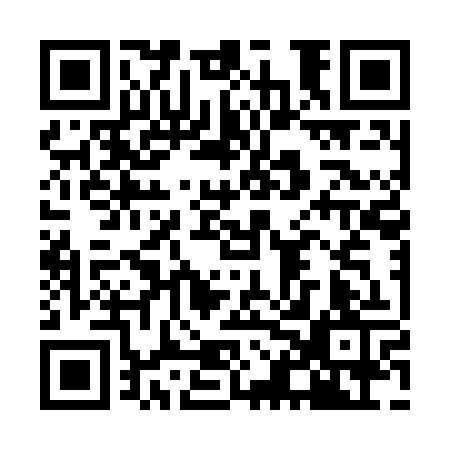 Prayer times for Monte dos Irmaos, PortugalMon 1 Apr 2024 - Tue 30 Apr 2024High Latitude Method: Angle Based RulePrayer Calculation Method: Muslim World LeagueAsar Calculation Method: HanafiPrayer times provided by https://www.salahtimes.comDateDayFajrSunriseDhuhrAsrMaghribIsha1Mon5:457:171:376:067:579:232Tue5:447:151:366:077:589:243Wed5:427:141:366:087:599:254Thu5:407:121:366:088:009:265Fri5:387:111:356:098:019:286Sat5:367:091:356:108:029:297Sun5:357:081:356:108:039:308Mon5:337:061:356:118:049:319Tue5:317:041:346:118:059:3210Wed5:297:031:346:128:069:3411Thu5:277:011:346:138:079:3512Fri5:267:001:336:138:089:3613Sat5:246:591:336:148:089:3714Sun5:226:571:336:148:099:3915Mon5:206:561:336:158:109:4016Tue5:196:541:326:168:119:4117Wed5:176:531:326:168:129:4318Thu5:156:511:326:178:139:4419Fri5:136:501:326:178:149:4520Sat5:126:491:326:188:159:4621Sun5:106:471:316:188:169:4822Mon5:086:461:316:198:179:4923Tue5:066:441:316:198:189:5024Wed5:056:431:316:208:199:5225Thu5:036:421:316:218:209:5326Fri5:016:401:316:218:219:5427Sat4:596:391:306:228:229:5628Sun4:586:381:306:228:239:5729Mon4:566:371:306:238:249:5930Tue4:546:351:306:238:2510:00